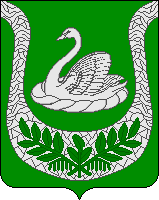 Администрация муниципального образования«Фалилеевское сельское поселение»муниципального образования«Кингисеппский муниципальный район»Ленинградской областиПОСТАНОВЛЕНИЕОт   25.09.2017 № 138В соответствии с Федеральным законом от 06.10.2003г. №131-ФЗ "Об общих принципах организации местного самоуправления  в Российской Федерации", Уставом  МО  «Фалилеевское сельское поселение»ПОСТАНОВЛЯЮ:Утвердить Порядок предоставления помещений для проведения встреч депутатов с избирателями (Приложение №1).Определить специально отведенные места, перечень помещений   для проведения встреч депутатов   с избирателями (Приложение №2).Разместить постановление  на официальном сайте МО «Фалилеевское сельское поселение».Глава администрации                                                   С.Г. ФилипповаКивилева О.А.66-473Приложение № 1к постановлению от 25.09.2017  № 138 ПОРЯДОК
предоставления помещений для проведения встреч депутатов с избирателями1. Порядок предоставления помещений для проведения встреч депутатов с избирателями (далее – Порядок), определяет условия предоставления  специально отведенных мест для проведения публичных мероприятий в форме  встреч депутатов различных уровней с избирателями в соответствии с ч. 5.3.  статьи 40 Федерального закона от 06.10.2003г. №131-ФЗ "Об общих принципах организации местного самоуправления в Российской Федерации".2. Администрация МО «Фалилеевское сельское поселение»  (далее – администрация муниципального образования) предоставляет нежилое помещение, находящееся в муниципальной собственности, для проведения депутатом встреч с избирателями.3. Нежилое помещение предоставляется в безвозмездное пользование на основании письменного обращения (заявления) депутата по форме согласно приложению к настоящему Порядку. Письменное обращение (заявление) депутата должно быть   направлено в администрацию муниципального образования не позднее чем за две недели до даты проведения  встречи.Нежилое помещение должно быть оборудовано средствами связи, необходимой мебелью и оргтехникой.4. Расходы за пользование депутатом нежилым помещением осуществляются из средств местного бюджета.____________________________________________________________________(наименование администрации ) собственника, владельца помещенияот ________________________________(Ф.И.О. депутата)Заявление о предоставлении помещениядля проведения встреч депутата с избирателямиВ соответствии п. 5.3. статьи 40 Федерального закона от 06.10.2003г. №131-ФЗ "Об общих принципах организации местного самоуправления в Российской Федерации" прошу предоставить помещение по адресу: __________________________________________________________________________________________________________________________________(место проведения встречи)для проведения  публичного мероприятия в форме собрания, встречи с избирателями которое планируется «___» ___________ 20__ года в ____________________,(время начала проведения встречи)продолжительностью _______________________________________________.(продолжительность встречи)Примерное число участников: _______________________________________.Ответственный за проведение мероприятия (встречи) ____________________________,                                                                                                 (Ф.И.О., статус)контактный телефон __________________________________________.Дата подачи заявки: _________________________Депутат  _____________   __________________ (расшифровка подписи)«____»_________20__ годПриложение №2к постановлению от 25.09.2017 № 138 Специально отведенные места, перечень помещений для проведения встреч депутатов с избирателямиОб утверждении  порядка предоставления помещений для проведения встреч депутатов с избирателями и  определения специально отведенных мест, перечня помещений для проведения встреч депутатов с избирателями Приложение 1 к Порядку предоставления помещений для проведения встреч депутатов с избирателями№Перечень помещений (мест)   Адрес места нахождения помещения1Фалилеевский досуговый центр, библиотека188462 Ленинградская область Кингисеппский район деревня Фалилеево дом 34